Dada función  real  determina:                      ( 2 Puntos c/u)       Dada función  real    obtiene:( 2 Puntos c/u)       Dada función  real     si     calcula:( 2 Puntos c/u)       siDetermina el dominio y recorrido de cada función.                      ( 6 Puntos c/u)                       Esboza  gráficamente  cada una de las funciones del ejercicio 1 y 2 anterior en un plano cartesiano.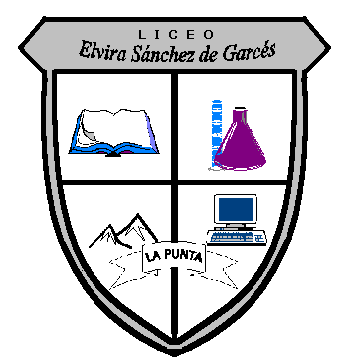 Liceo Elvira Sánchez de GarcésLa PuntaUnidad:Funciones.Fecha:27/ 04/ 2020GUIA  DE  MATEMATICA ( 3° Y 4° MEDIOS )GUIA  DE  MATEMATICA ( 3° Y 4° MEDIOS )GUIA  DE  MATEMATICA ( 3° Y 4° MEDIOS )Liceo Elvira Sánchez de GarcésLa PuntaUnidad:Funciones.Fecha:27/ 04/ 2020ASIGNATURA: LIMITES, DERIVADAS E INTEGRALES ASIGNATURA: LIMITES, DERIVADAS E INTEGRALES ASIGNATURA: LIMITES, DERIVADAS E INTEGRALES Liceo Elvira Sánchez de GarcésLa PuntaUnidad:Funciones.Fecha:27/ 04/ 2020Nombre alumno(a):Liceo Elvira Sánchez de GarcésLa PuntaUnidad:Funciones.Fecha:27/ 04/ 2020Puntaje Ideal:54 PuntosPuntaje estudiante:Prof. Mario L. Cisterna BahamondeObjetivo De Aprendizaje: Resolver problemas asociados a dominio y recorrido de funciones reales en diversos contextos.Objetivo De Aprendizaje: Resolver problemas asociados a dominio y recorrido de funciones reales en diversos contextos.Objetivo De Aprendizaje: Resolver problemas asociados a dominio y recorrido de funciones reales en diversos contextos.